South KoreaSouth KoreaSouth KoreaSouth KoreaSeptember 2023September 2023September 2023September 2023SundayMondayTuesdayWednesdayThursdayFridaySaturday123456789101112131415161718192021222324252627282930Korean ThanksgivingNOTES: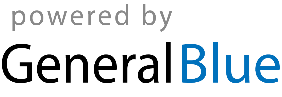 